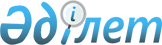 Об утверждении бюджета Майского сельского округа Акжарского района на 2021-2023 годыРешение Акжарского районного маслихата Северо-Казахстанской области от 6 января 2021 года № 66-14. Зарегистрировано Департаментом юстиции Северо-Казахстанской области 13 января 2021 года № 6983
      Сноска. Вводится в действие с 01.01.2021 в соответствии с пунктом 7 настоящего решения.
      В соответствии со статьями 9-1, 75 Бюджетного Кодекса Республики Казахстан от 4 декабря 2008 года, статьей 6 Закона Республики Казахстан от 23 января 2001 года "О местном государственном управлении и самоуправлении в Республике Казахстан" Акжарский районный маслихат РЕШИЛ:
      1. Утвердить бюджет Майского сельского округа Акжарского района на 2021-2023 годы согласно приложениям 1, 2 и 3 к настоящему решению соответственно на 2021 год в следующих объемах
      1) доходы – 29 885,1 тысяч тенге:
      налоговые поступления – 545,7 тысяч тенге;
      неналоговые поступления – 116,4 тысяч тенге;
      поступления от продажи основного капитала – 0 тысяч тенге;
      поступления трансфертов – 29 223 тысяч тенге; 
      2) затраты – 29 943 тысяч тенге;
      3) чистое бюджетное кредитование – 0 тысяч тенге:
      бюджетные кредиты – 0 тысяч тенге;
      погашение бюджетных кредитов – 0тысяч тенге;
      4) сальдо по операциям с финансовыми активами – 0 тысяч тенге:
      приобретение финансовых активов – 0 тысяч тенге;
      поступления от продажи финансовых активов государства – 0 тысяч тенге;
      5) дефицит (профицит) бюджета – -57,9 тысяч тенге;
      6) финансирование дефицита (использование профицита) бюджета – 57,9 тысяч тенге:
      поступление займов – 0 тысяч тенге;
      погашение займов – 0 тысяч тенге;
      используемые остатки бюджетных средств – 57,9 тысяч тенге.
      Сноска. Пункт 1 в редакции решения Акжарского районного маслихата Северо-Казахстанской области от 22.11.2021 № 11-7 (вводится в действие с 01.01.2021).


      2. Установить, что доходы бюджета сельского округа на 2021 год формируются в соответствии с Бюджетным Кодексом Республики Казахстан от 4 декабря 2008 года за счет следующих налоговых поступлений:
      1) индивидуальный подоходный налог по доходам, подлежащим обложению самостоятельно физическими лицами, у которых на территории села расположено заявленное при постановке на регистрационный учет в органе государственных доходов:
      место нахождения – для индивидуального предпринимателя, частного нотариуса, частного судебного исполнителя, адвоката, профессионального медиатора;
      место жительства – для остальных физических лиц;
      2) налог на имущество физических лиц по объектам обложения данным налогом, находящимся на территории сельского округа;
      3) земельный налог на земли населенных пунктов с физических и юридических лиц по земельным участкам, находящимся на территории села;
      4) налог на транспортные средства:
      с физических лиц, место жительства которых находится на территории села;
      с юридических лиц, место нахождения которых, указываемое в их учредительных документах, располагается на территории села;
      5) плата за размещение наружной (визуальной) рекламы:
      на открытом пространстве за пределами помещений в селе;
      в полосе отвода автомобильных дорог общего пользования, проходящих через территории сельского округа;
      на открытом пространстве за пределами помещений вне населенных пунктов и вне полосы отвода автомобильных дорог общего пользования.
      3. Установить, что доходы бюджета сельского округа на 2021 год формируются за счет следующих неналоговых поступлений:
      1) штрафы, налагаемые акимами сельских округов за административные правонарушения;
      2) добровольные сборы физических и юридических лиц;
      3) доходы от коммунальной собственности сельского округа (коммунальной собственности местного самоуправления):
      поступления части чистого дохода коммунальных государственных предприятий, созданных по решению аппарата акима сельского округа;
      доходы на доли участия в юридических лицах, находящиеся в коммунальной собственности сельского округа (коммунальной собственности местного самоуправления);
      доходы от аренды имущества коммунальной собственности сельского округа (коммунальной собственности местного самоуправления);
      другие доходы от коммунальной собственности сельского округа (коммунальной собственности местного самоуправления);
      4) другие неналоговые поступления в бюджет сельского округа.
      4. Поступлениями в бюджет сельского округа от продажи основного капитала являются деньги от продажи государственного имущества, закрепленного за государственными учреждениями, финансируемыми из бюджета сельского округа.
      5. Поступлениями трансфертов в бюджет сельского округа являются трансферты из районного бюджета.
      6. Учесть, что в бюджете селького округа на 2021 год предусмотрен объем субвенции, передаваемой из районного бюджета в бюджет округа 19 897 тысяч тенге.
      7. Настоящее решение вводится в действие с 1 января 2021 года. Бюджет Майского сельского округа Акжарского района на 2021 год
      Сноска. Приложение 1 в редакции решения Акжарского районного маслихата Северо-Казахстанской области от 22.11.2021 № 11-7 (вводится в действие с 01.01.2021). Распределение расходов бюджета Майского сельского округа на 2021 год за счет свободных остатков бюджетных средств, сложившихся на 1 января 2021 года Бюджет Майского сельского округа Акжарского района на 2022 год Бюджет Майского сельского округа Акжарского района на 2023 год
					© 2012. РГП на ПХВ «Институт законодательства и правовой информации Республики Казахстан» Министерства юстиции Республики Казахстан
				
      Председатель сессии Акжарского районного маслихатаСеверо-Казахстанской области

Б. Закенов

      Секретарь Акжарского районного маслихата

А. Хоршат
Приложение 1 к решениюАкжарского районного маслихатаСеверо-Казахстанской областиот 6 января 2021 года№ 66-14
Категория
Класс
Подкласс
Наименование
Сумма
тысяч тенге
I. Доходы
29885,1
1
Налоговые поступления
545,7
01
Подоходный налог
32,8
2
Индивидуальный подоходный налог с доходов, не облагаемых у источника выплаты
32,8
04
Налоги на собственность
512,9
1
Hалоги на имущество
32,7
3
Земельный налог
1,6
4
Hалог на транспортные средства
478,6
2
Неналоговые поступления
116,4
01
Доходы от государственной собственности
116,4
5
Доходы от аренды имущества, находящегося в государственной собственности
116,4
4
Поступления трансфертов
29223
02
Трансферты из вышестоящих органов государственного управления
29223
3
Трансферты из районного (города областного значения) бюджета
29223
Наименование
Наименование
Наименование
Наименование
Сумма
тысяч тенге
Функциональная группа
Функциональная группа
Функциональная группа
Функциональная группа
Сумма
тысяч тенге
Администратор бюджетной программы
Администратор бюджетной программы
Администратор бюджетной программы
Сумма
тысяч тенге
Программа
Программа
Сумма
тысяч тенге
II. Затраты
29943,0
01
Государственные услуги общего характера
19902,0
124
Аппарат акима города районного значения, села, поселка, сельского округа
19902,0
001
Услуги по обеспечению деятельности акима города районного значения, села, поселка, сельского округа
12902
022
Капитальные расходы государственного органа
7000
07
Жилищно-коммунальное хозяйство
2120
124
Аппарат акима города районного значения, села, поселка, сельского округа
2120
014
Организация водоснабжения населенных пунктов
473
008
Освещение улиц в населенных пунктах
854
009
Обеспечение санитарии населенных пунктов
193
011
Благоустройство и озеленение населенных пунктов
600
08
Прочие
7921
124
Аппарат акима города районного значения, села, поселка, сельского округа
7921
006
Поддержка культурно-досуговой работы на местном уровне
7921
III. Чистое бюджетное кредитование
0
IV. Сальдо по операциям с финансовыми активами
0
Приобретение финансовых активов
0
Поступление от продажи финансовых активов государства
0
V. Дефицит (Профицит) бюджета
-57,9
VI. Финансирование дефицита (использование профицита ) бюджета
57,9
Категория
Класс
Подкласс
Наименование
Сумма
тысяч тенге
8
Используемые остатки бюджетных средств
57,9
01
Остатки бюджетных средств
57,9
1
Свободные остатки бюджетных средств
57,9
Категория
Класс
Подкласс
Наименование
Сумма тысяч тенге
8
Используемые остатки бюджетных средств
57,9
01
Остатки бюджетных средств
57,9
1
Свободные остатки бюджетных средств
57,9
Наименование
Наименование
Наименование
Наименование
Сумма
тысяч тенге
Функциональная группа
Функциональная группа
Функциональная группа
Функциональная группа
Сумма
тысяч тенге
Администратор бюджетной программы
Администратор бюджетной программы
Администратор бюджетной программы
Сумма
тысяч тенге
Программа
Программа
Сумма
тысяч тенге
II. Затраты
57,9
01
Государственные услуги общего характера
57,9
124
Аппарат акима города районного значения, села, поселка, сельского округа
57,9
001
Услуги по обеспечению деятельности акима города районного значения, села, поселка, сельского округа
57,9Приложение 2 к решениюАкжарского районного маслихатаСеверо-Казахстанской областиот 06 января 2021 года № 66-14
Категория
Класс
Подкласс
Наименование
Сумма тысяч тенге
I.Доходы
25396
1
Налоговые поступления
727
04
Налоги на собственность
727
1
Hалоги на имущество
11
3
Земельный налог
48
4
Hалог на транспортные средства
668
4
Поступления трансфертов
24669
02
Трансферты из вышестоящих органов государственного управления
24669
3
Трансферты из районного (города областного значения) бюджета
24669
Наименование
Наименование
Наименование
Наименование
Сумма
тысяч тенге
Функциональная группа
Функциональная группа
Функциональная группа
Функциональная группа
Сумма
тысяч тенге
Администратор бюджетной программы
Администратор бюджетной программы
Администратор бюджетной программы
Сумма
тысяч тенге
Программа
Программа
Сумма
тысяч тенге
II.Затраты
25396
01
Государственные услуги общего характера
11371
124
Аппарат акима города районного значения, села, поселка, сельского округа
11371
001
Услуги по обеспечению деятельности акима города районного значения, села, поселка, сельского округа
11371
07
Жилищно-коммунальное хозяйство
2168
124
Аппарат акима города районного значения, села, поселка, сельского округа
2168
014
Организация водоснабжения населенных пунктов
488
008
Освещение улиц в населеных пунктах
862
009
Обеспечение санитарии населенных пунктов
198
011
Благоустройство и озеленение в населенных пунктов
620
08
Культура, спорт, туризм и информационное пространство
7857
124
Аппарат акима города районного значения, села, поселка, сельского округа
7857
006
Поддержка культурно-досуговой работы на местном уровне
7857
13
Прочие
4000
124
Аппарат акима города районного значения, села, поселка, сельского округа
4000
040
Реализация мероприятий для решения вопросов обустройства населенных пунктов в реализацию мер по содействию экономическому развитию регионов в рамках Государственной программы развития регионов до 2025 года
4000
III. Чистое бюджетное кредитование
0
IV. Сальдо по операциям с финансовыми активами
0
Приобретение финансовых активов
0
Поступление от продажи финансовых активов государства
0
V.Дефицит (Профицит) бюджета
0
VI.Финансирование дефицита (использование профицита) бюджета
0
Категория
Категория
Категория
Наименование
Сумма, тысяч тенге
Класс
Класс
Наименование
Сумма, тысяч тенге
подкласс
Наименование
Сумма, тысяч тенге
8
Используемые остатки бюджетных средств
0
01
Остатки бюджетных средств
0
1
Свободные остатки бюджетных средств
0Приложение 3 к решению Акжарского районного маслихата Северо-Казахстанской областиот 06 января 2021 года № 66-14
Категория
Класс
Подкласс
Наименование
Сумма тысяч тенге
I.Доходы
21959
1
Налоговые поступления
927
01
Подоходный налог
220
2
Индивидуальный подоходный налог
220
04
Налоги на собственность
707
1
Hалоги на имущество
12
3
Земельный налог
40
4
Hалог на транспортные средства
655
4
Поступления трансфертов
21032
02
Трансферты из вышестоящих органов государственного управления
21032
3
Трансферты из районного (города областного значения) бюджета
21032
Наименование
Наименование
Наименование
Наименование
Сумма
тысяч тенге
Функциональная группа
Функциональная группа
Функциональная группа
Функциональная группа
Сумма
тысяч тенге
Администратор бюджетной программы
Администратор бюджетной программы
Администратор бюджетной программы
Сумма
тысяч тенге
Программа
Программа
Сумма
тысяч тенге
II.Затраты
21959
01
Государственные услуги общего характера
11712
124
Аппарат акима города районного значения, села, поселка, сельского округа
11712
001
Услуги по обеспечению деятельности акима города районного значения, села, поселка, сельского округа
11712
07
Жилищно-коммунальное хозяйство
2233
124
Аппарат акима города районного значения, села, поселка, сельского округа
2233
014
Организация водоснабжения населенных пунктов
501
008
Освещение улиц в населеных пунктах
888
009
Обеспечение санитарии населенных пунктов
204
011
Благоустройство и озеленение населенных пунктов
640
08
Культура, спорт, туризм и информационное пространство
8014
124
Аппарат акима города районного значения, села, поселка, сельского округа
8014
006
Поддержка культурно-досуговой работы на местном уровне
8014
III. Чистое бюджетное кредитование
0
IV. Сальдо по операциям с финансовыми активами
0
Приобретение финансовых активов
0
Поступление от продажи финансовых активов государства
0
V.Дефицит (Профицит) бюджета
0
VI.Финансирование дефицита (использование профицита) бюджета
0
Категория
Категория
Категория
Наименование
Сумма, тысяч тенге
Класс
Класс
Наименование
Сумма, тысяч тенге
подкласс
Наименование
Сумма, тысяч тенге
8
Используемые остатки бюджетных средств
0
01
Остатки бюджетных средств
0
1
Свободные остатки бюджетных средств
0